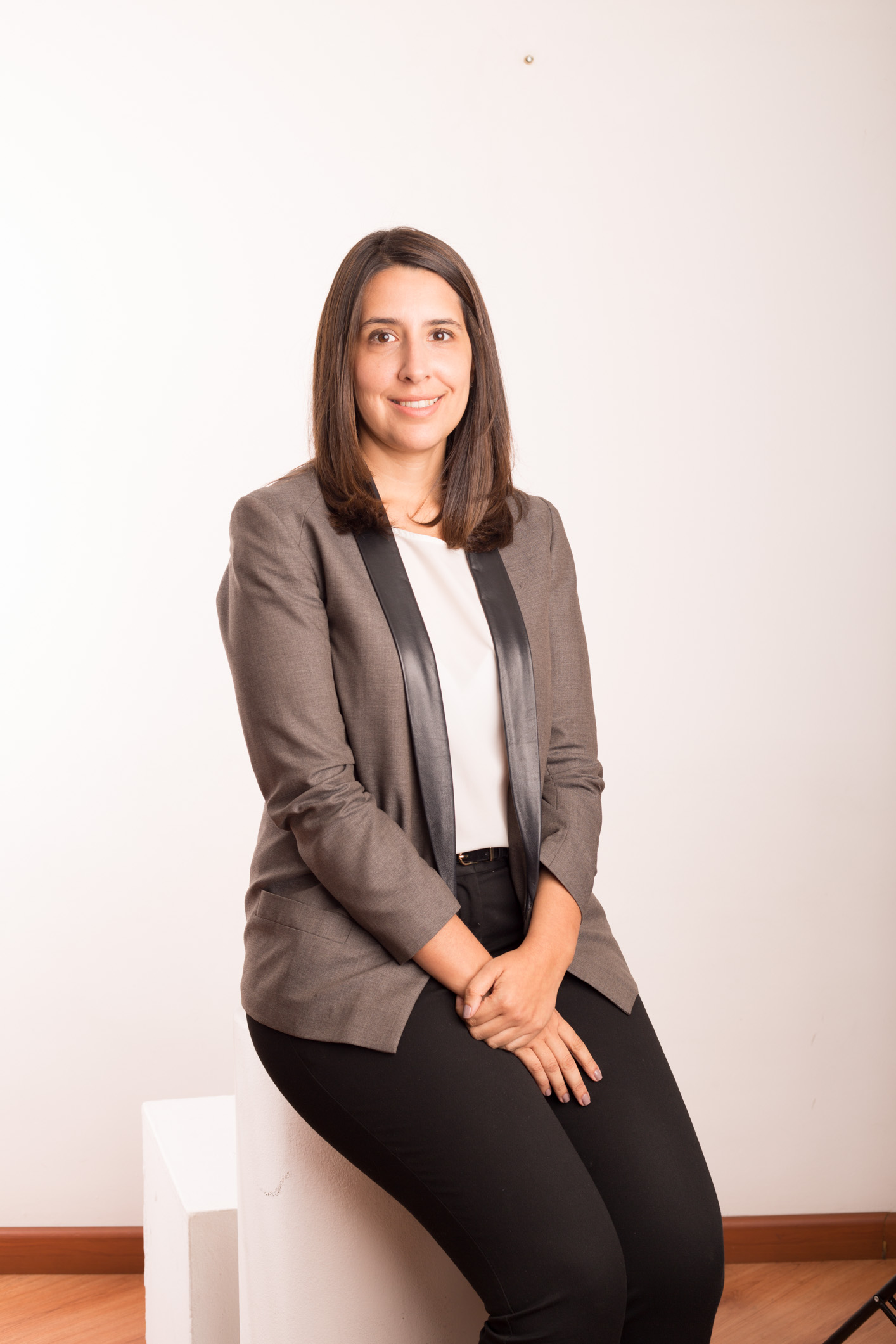 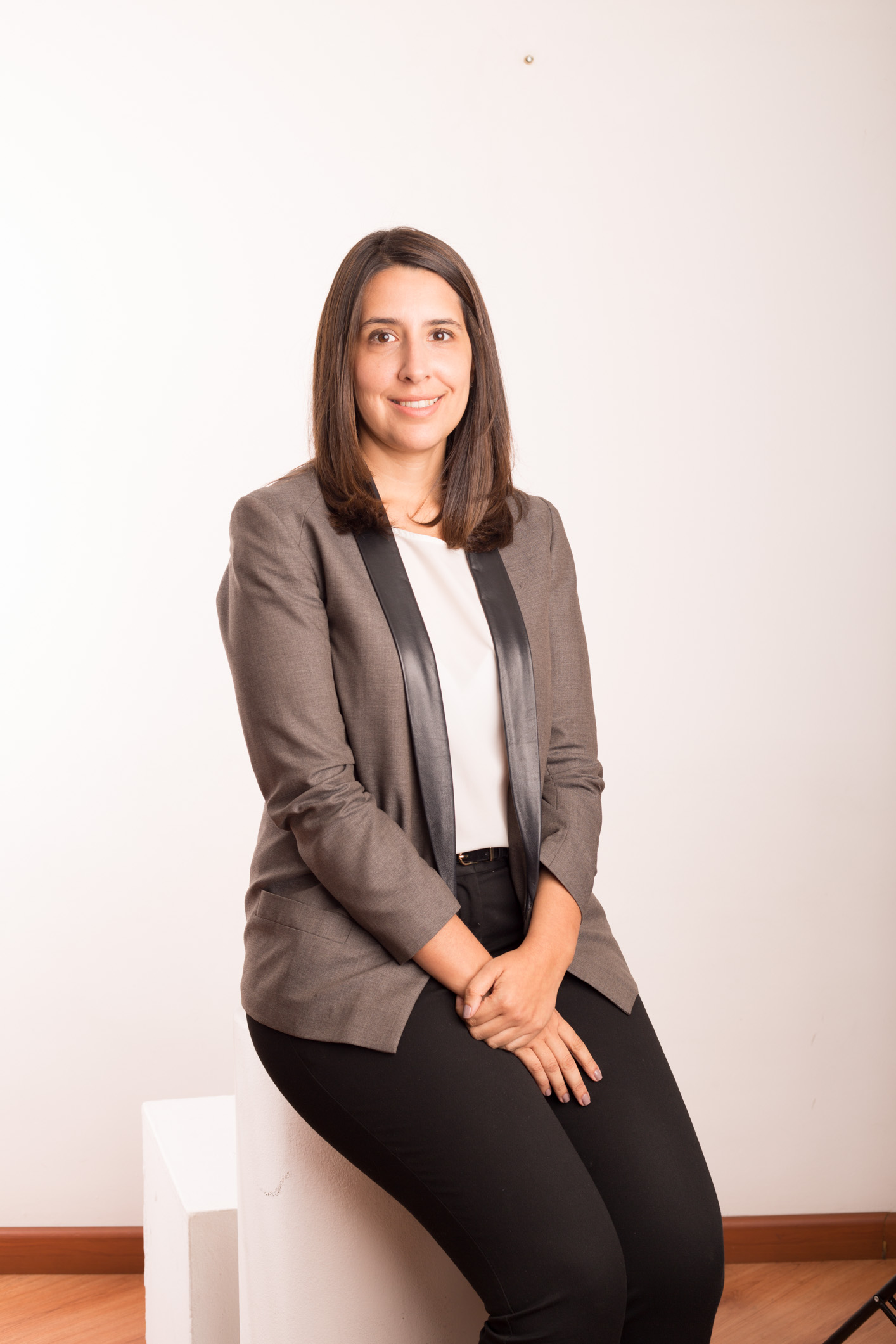 Asociada principal miembro del grupo de Corporativo/M&A y Mercado de Capitales. Su ejercicio profesional se centra en asuntos corporativos, fusiones y adquisiciones y mercado de capitales. Ha actuado como asesora de clientes nacionales e internacionales incluyendo a Brookfield Asset Management en la adquisición de la participación de 57,61% en ISAGEN y las posteriores ofertas públicas para la adquisición de una participación adicional del 42% . También asesoró a Grupo Argos en la adquisición de la participación del 45,75% en Odinsa S.A., a la Empresa de Energía de Bogotá en temas corporativos y en la enajenación de sus participaciones en Promigas, ISA, Banco Popular y Grupo Nutresa, así como a otros emisores internacionales en sus ofertas internacionales de bonos.Luz María es abogada de la Universidad de Los Andes (2006). Cuenta con una especialización en Gestión Pública e Instituciones Administrativas de la misma institución (2007) y un LLM de la Universidad de Pennsylvania (2013).EXPERIENCIA RELEVANTE RECIENTEBROOKFIELD ASSET MANAGEMENT Asesores de Brookfield Asset Management en la adquisición del 57,61% de propiedad de la Nación en ISAGEN. Este es el proceso de privatización más grande que se ha llevado a cabo en Colombia.BROOKFIELD ASSET MANAGEMENT Asesores de Brookfield Asset Management en las dos ofertas públicas de adquisición por medio de las cuales se incrementó su participación en ISAGEN a un 99,64% y la posterior opa de desliste.GRUPO ARGOS S.A. Asesores de Grupo Argos S.A. en la oferta pública de adquisición con pago en valores (OPA) de un 43,8% adicional de ODINSA S.A.GRUPO ENERGÍA BOGOTÁ Asesores de GEB en la estructuración de la primera fase de la enajenación de la participación en Grupo Nutresa, Interconexión Eléctrica S.A. ESP, y Banco Popular S.A. y Promigas S.A.GRUPO ENERGÍA BOGOTÁ Asesores de GEB en la enajenación de su participación en Interconexión Eléctrica S.A. ESP a través de dos subastas a precio de equilibrio (X-Stream).